Distance Learning T4- Assignment #4- Week of April 13thTake a break this week and GO OUTSIDE! Gather sticks, pieces of grass, flowers, rocks, branches, etc. Assemble them together to create a piece of Art and take a picture! This can be simple or complex. Be Creative! Remember to send the picture by the end of the week for credit.Examples: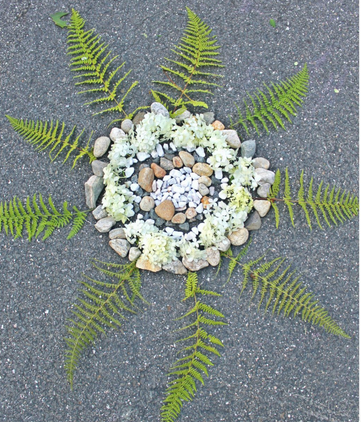 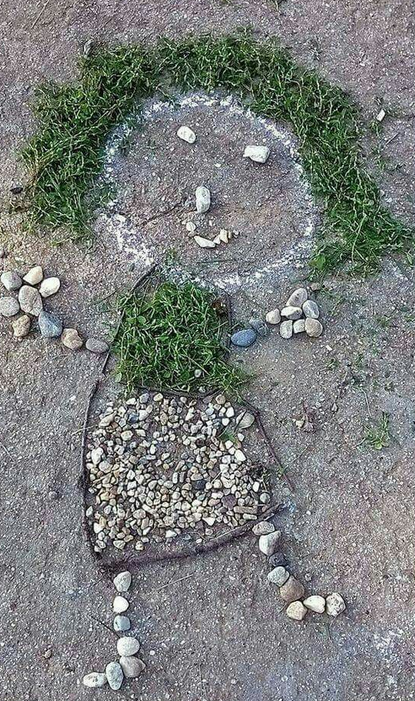 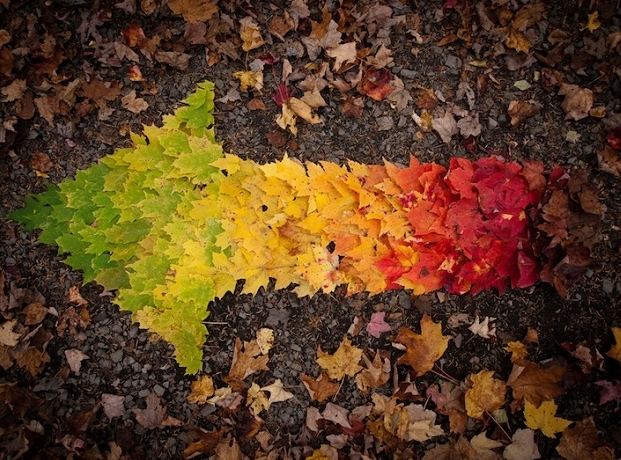 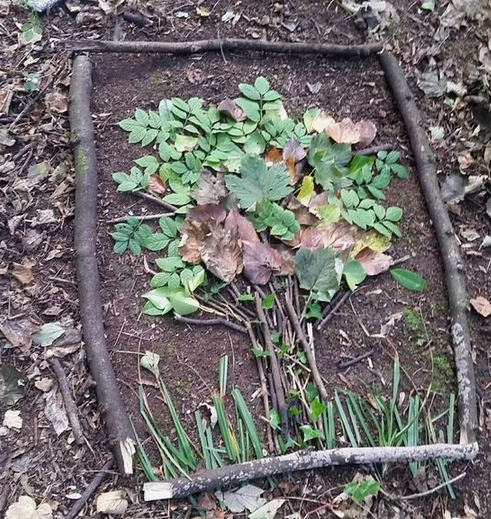 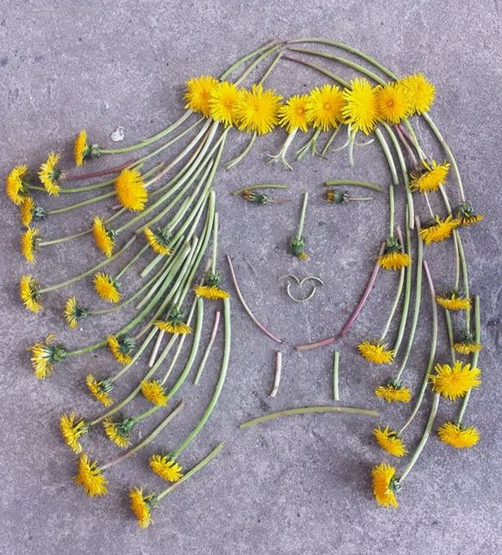 